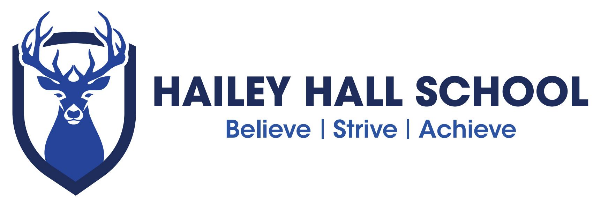 C O M P U T I N G	R O U T E SS U B J E C T	P A T H W A Y SC A R E E R SNearly all jobs require some IT skills so this subject can be useful no matter you do after school. Many (though not all) careers directly related to computer science need higher education (and sometimes			post	graduate)		qualifications.		Computer	science, information technology, computing, engineering, maths, sciences or business management systems are just some of the higher education	courses			available.			Some	other	degree	subjects	are acceptable		too	if		you	have	the	right	skills.		Check	the		entryrequirements for each career.AI software developer Business     analyst Computer games designerComputer service technician Data analystDatabase   administrator E-learning developerFace recognition developer Games developerHelpdesk    adviser Information security analystInformation  systems  manager IT consultantIT  project  managerIT  sales   consultant IT systems architect IT technicianIT trainerMultimedia programmer Network  engineer Robotic scientistSearch engine optimiser Software engineer Systems     analyst Systems developer Teacher/lecturer Technical authorUser experience (UX) analyst Web developerS K I L L SStudying computer science can also help you develop wider skills such as:AccuracyAnalysis and reasoning Attention to detail Communication Creative thinkingITLogical thinkingOrganising Problem-solving Report writing TeamworkTime  management Using   numbers Working independentlyThese skills are needed for many jobs at different levels and with a range of entry routes, including apprenticeships and further or higher education. Here’s a selection:Accountant   Accounting technician Administrative assistant ArchivistCartographerCustomer services assistant Data entry clerkDigital marketing officer ElectricianFinancial adviser IndexerInformation scientist LibrarianLibrary assistant Media researcherMotor vehicle technician Office equipment technician Office managerPayroll clerk Retail manager Sales assistantSocial media manager Switchboard operator Telecoms technician Warehouse assistant Web writerR O U T E SThere are different routes into many careers,  including full-time study,  higher education and apprenticeships. Whichever route you choose, you will probably need good grades in English and maths.Higher and degree apprenticeships are being developed in digital technologies. These should offer university-level study while you work and earn a wage.You may need maths at A Level or equivalent to study computer science at university. Higher education courses in subjects such as computing or IT may have more flexible requirements or you can sometimes follow a foundation year if you don’t have the right subjects. Make sure you do your research as there are many different course titles. Some higher education courses have similar names but different content and teaching methods. This is a fast-moving sector so you will need to update your skills throughoutyour career.